(54) СПОСОБ СОЗДАНИЯ МОДУЛЯ ДЛЯ БЕСШОВНОГО ИЗГОТОВЛЕНИЯ ИЗДЕЛИЙ(57) Реферат:Изобретение относится к швейной промышленности. Способ создания модуля для бесшовного изготовления изделий заключается в том, что модуль выполняют из готового или специально изготовленного шнура, который выкладывают на шаблоне с получением соединительных ушек по краям. Середину модуля закрепляют. Изобретение позволяет легко без швов создавать одежду, головные уборы, аксессуары, декоративные предметы интерьера. 2 з.п. ф-лы, 3 ил.Изобретение относится к швейной промышленности, в частности к изготовлению одежды, головных уборов, аксессуаров, созданию декоративных предметов интерьера, детских игрушек.Из уровня техники известны детали, модули (принадлежности к одежде), изготовленные из ткани, кожи или других материалов. Известны способы соединения таких деталей, модулей с помощью завязок, лент, “липучек”, супатных застежек. Известен также способ соединения материалов, например кожи, без швов с помощью петель, полученных разрезанием материала поперек краевого сгиба каждой из соединяемых деталей.Недостатком перечисленных способов является то, что они не обеспечивают легкости изготовления модуля для создания изделий и не обладают эффектом быстроты сборки и разборки модулей между собой.Задачей настоящего изобретения является создание модуля из готового или специально изготовленного шнура, который при соединении с аналогичными позволяет легко и быстро изготовить бесшовное изделие.Технический эффект изобретения состоит в том, что предлагаемая конструкция позволяет быстро и легко изготовить модуль из ткани, трикотажа, кожи, меха или других материалов или их комбинаций, что обеспечивает при соединении с аналогичными модулями их широкий спектр применения. Получаемая конструкция модуля позволяет легко без швов конструировать одежду, головные уборы, аксессуары, декоративные предметы интерьера, детские игрушки или иное. Кроме того, изобретение позволяет быстро разобрать изготовленное изделие и сконструировать новое.Существенными признаками изобретения являются: модуль для бесшовного изготовления изделий, выполняемый из готового или специально изготовленного шнура, который выкладывается по шаблону различной формы с получением по краям модуля соединительных ушек, при этом середина модуля имеет закрепление для сохранения заданной формы модуля.В качестве шнура, из которого изготавливается модуль, используют: специально изготовленный по типу кулисы полый шнур из ткани, трикотажа, меха, кожи, замши, нетканого материала или комбинации их или иного. А также готовый круглый и уплощенный шнур, тесьму, плетенную и тканую, бытовую веревку, кожаную или меховую полосу, объемную пряжу или иное.В качестве заполнителя полого шнура может быть использована синтетическая ватка, пух, шерсть, поролон, воздух или иное.Шаблоны, по которым выкладывается модуль, могут иметь форму ромба, квадрата, ракушки или иную.Закрепление модуля в середине конструкции может выполняться машинным ниточным, ручным ниточным, сварным, клеевым или иным швом, а также путем фиксации в середине модуля аппликативных фрагментов, повторяющих конфигурацию модуля или отличающихся от нее термопрессованием, склеиванием, пришиванием или иным способом.Изготовление модуля производят на шаблоне, выкладывая готовый или специально изготовленный шнур по требуемой форме с определенным количеством соединительных ушек по краям. Намечают линию закрепления и выполняют временную фиксацию по ней. Снимают модуль с шаблона и выполняют постоянное закрепление. Модуль готов.Предлагаемый способ изготовления модуля иллюстрируется чертежами частных его случаев: фиг.1 - ромбовидный модуль; фиг.2 - прямоугольный модуль; фиг.3 - ракушкообразный модуль;Стрелками на чертежах указываются: 1 - специально изготовленный шнур; 2 - соединительные ушки; 3 - линия закрепления. 
Формула изобретения1. Способ создания модуля для бесшовного изготовления изделий, при котором модуль выполняют из готового или специально изготовленного шнура, который выкладывают на шаблоне с получением соединительных ушек по краям, при этом середина модуля имеет закрепление.2. Способ по п.1, отличающийся тем, что выкладывание на шаблоне производят в разных вариантах - ромбовидном, прямоугольном, ракушкообразном или ином порядке.3. Способ по п.1, отличающийся тем, что получают соединительные ушки. РИСУНКИРисунок 1, Рисунок 2, Рисунок 3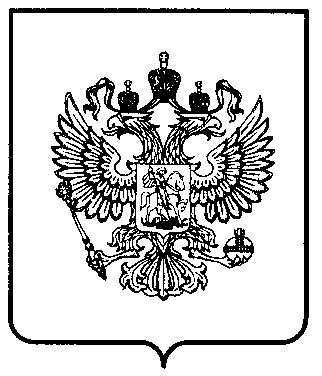 